Publicado en  el 05/07/2016 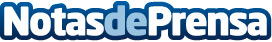 Información, minuto a minuto, sobre los incendios forestales en la web del Ministerio de AgriculturaEl parte provisional de medios desplegados se actualiza tres veces al día. También se puede consultar el mapa diario de riesgo de incendios forestales para el día siguiente. La página web ofrece información estadística sobre incendios forestales, así como la distribución y el catálogo de los medios del MinisterioDatos de contacto:Nota de prensa publicada en: https://www.notasdeprensa.es/informacion-minuto-a-minuto-sobre-los Categorias: Nacional Sociedad Ecología Industria Alimentaria http://www.notasdeprensa.es